Приложение 4Этап.  Дана кодовая таблица флажковой азбуки.	Расшифруйте, что написано на флагах корабля?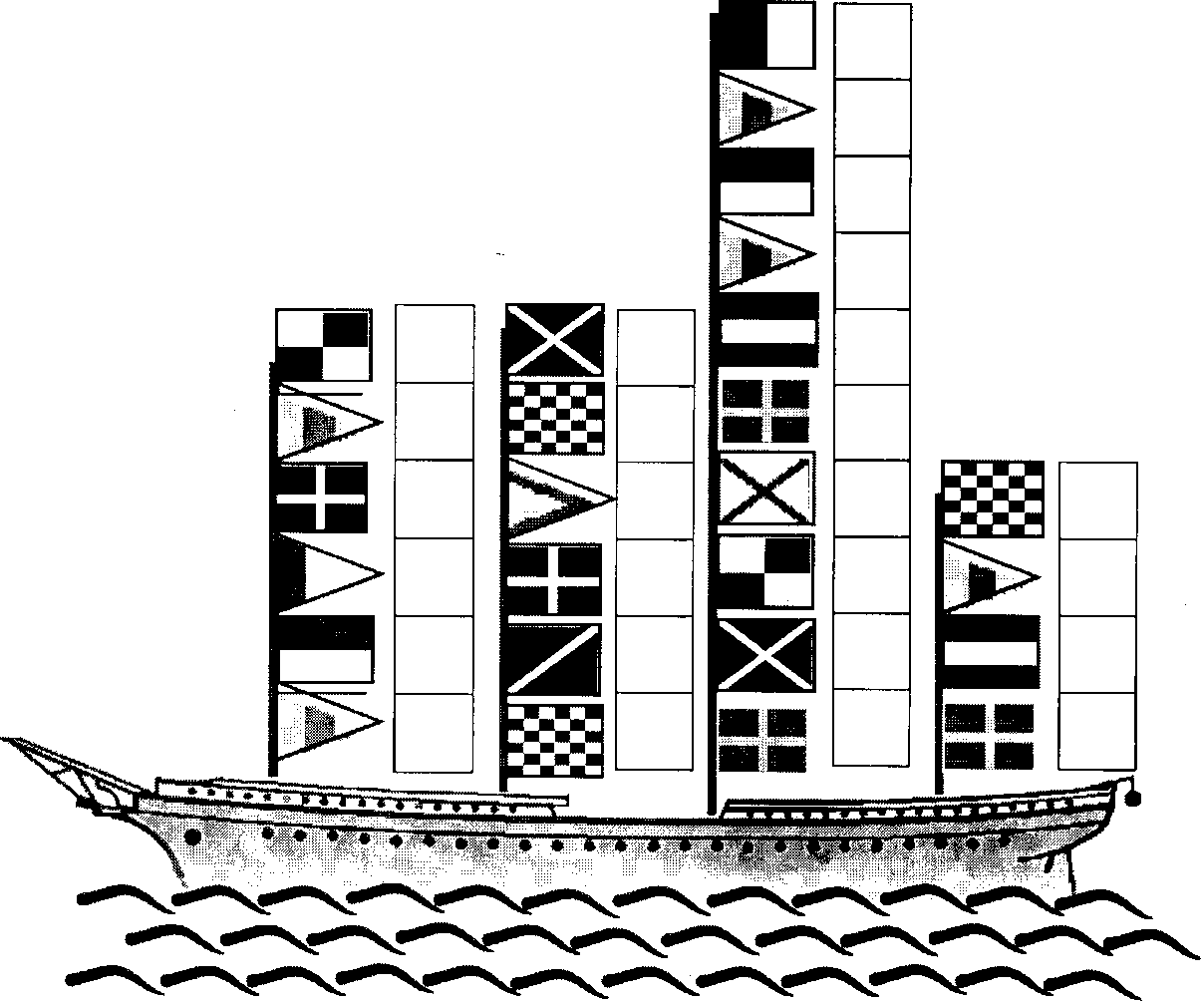 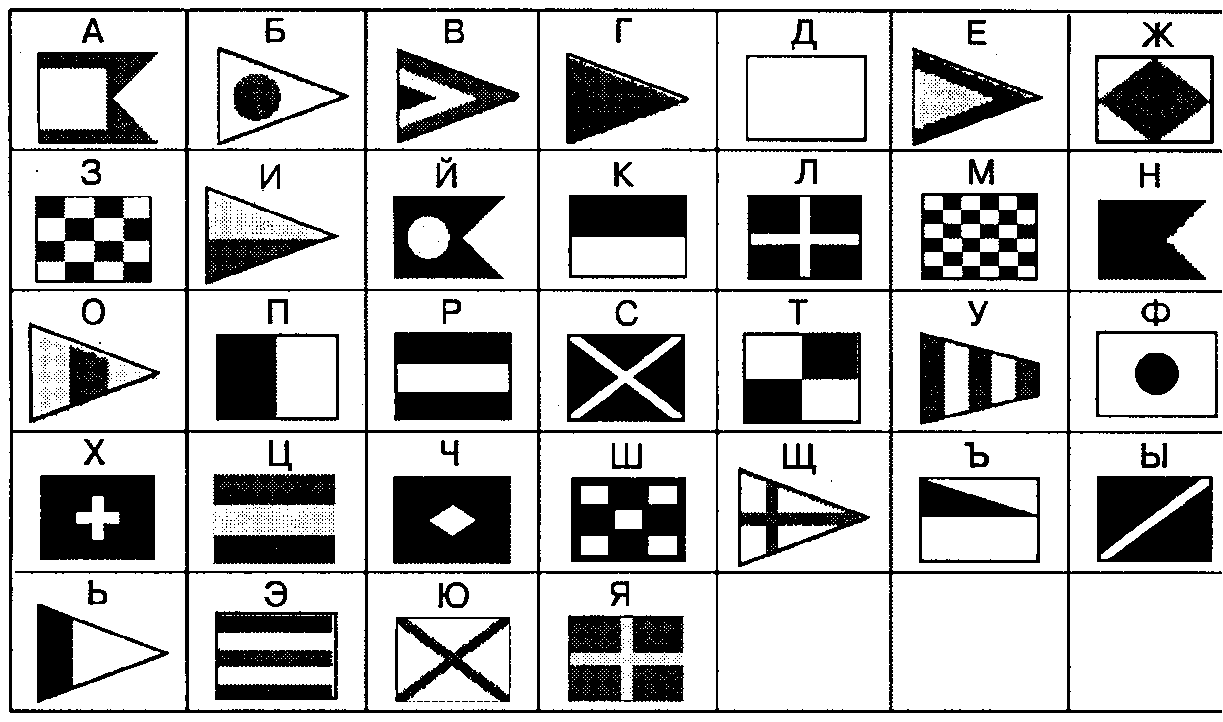 